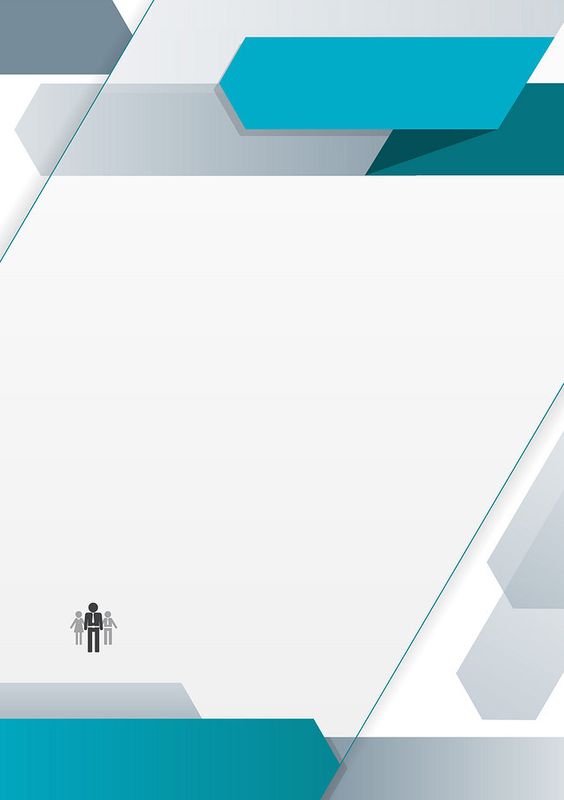                                จดหมายข่าวประชาสัมพันธ์       ประกาศองค์การบริหารส่วนตำบลโคกสนวน งานกิจการสภาTel.0 4466 6408ประกาศองค์การบริหารส่วนตำบลโคกสนวนเรื่อง  เรียกประชุมสภาองค์การบริหารส่วนตำบลโคกสนวน สมัยประชุม สมัยสามัญ สมัยที่ 4   ประจำปี พ.ศ. ๒๕63 ………………………………………………………………			อาศัยอำนาจตามความในมาตรา ๕๔ แห่งพระราชบัญญัติสภาตำบลและองค์การบริหารส่วนตำบล พ.ศ.๒๕37 และที่แก้ไขเพิ่มเติมถึง (ฉบับที่ 7) พ.ศ.๒๕62 ประกอบกับข้อ 20 และข้อ ๒๒ แห่งระเบียบกระทรวงมหาดไทย ว่าด้วยข้อบังคับการประชุมสภาท้องถิ่น พ.ศ. ๒๕๔๗ และมติที่ประชุมสภาองค์การบริหารส่วนตำบลโคกสนวน  สมัยสามัญ สมัยที่ ๑ ครั้งที่ ๑ เมื่อวันที่ 15 กุมภาพันธ์ ๒๕63  กำหนดสมัยประชุม สมัยสามัญ สมัยที่ 4 ประจำปี พ.ศ. 2563 ระหว่างวันที่ ๑ – 15 พฤศจิกายน ๒๕63 กำหนดระยะเวลา ๑๕ วัน    			บัดนี้ ถึงกำหนดสมัยประชุมสภาองค์การบริหารส่วนตำบลโคกสนวน สมัยสามัญ สมัยที่ 4 ประจำปี พ.ศ. ๒๕63  จึงแจ้งประกาศเรียกประชุมสภาองค์การบริหารส่วนตำบลโคกสนวน สมัยประชุม     สมัยสามัญ  สมัยที่ 4 ครั้งที่ 1 ในวันที่  13 พฤศจิกายน  ๒๕63  เวลา 10.00 น. ณ ห้องประชุมสภาองค์การบริหารส่วนตำบลโคกสนวน               จึงประชาสัมพันธ์มาเพื่อให้ประชาชนทราบ